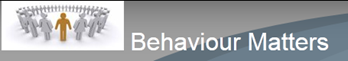 RESTORATIVE COMMUNITY CONFERENCINGFACILITATOR TRAINING PROGRAMwith David Vinegrad8th & 9th December 2022Venue:  Veneto Club Bulleen MelbourneThis 2-day program aims to equip participants with the skills necessary to facilitate Restorative Community Conferences. The Community Conference is an ideal process as a formal suspension re-entry process. This intervention is founded on the principles and philosophies of Restorative Justice and is the most formal of the wide range of restorative practices available to address serious wrongdoing in schools and organisations. The training meets the Best Practice Standards developed by the Australia Association of Restorative Justice (AARJ) for training in Group Conference facilitation. These conferences bring together the community most affected by wrongdoing to provide understanding, explore and repair harm and put in place safeguards for the future allowing people to move on. Participants will be skilled in the processes of conference planning and facilitation of small and large groups to manage incidents and anti-social behaviours including bullying, assault, theft, vandalism or abuse to chronic non-attendance and low-level non-compliance.How can we engage the school community in meaningful dialogue in efforts to repair the harm from wrongdoing and crime and provide concrete lessons about social responsibility?How can we teach emotional intelligence and social competencies in ‘real’ settings?How can we reduce the stress and responsibility felt by student managers and workers when addressing wrongdoing and build partnerships with parents and carers?How can we provide meaningful ways for students to develop self-discipline, be thoughtful and reflective in a safe process to ‘own their behaviour?’This 2 day workshop is ideal for people working in student management roles, Assistant Principals, Principals, student support staff and members of student wellbeing and behaviour management teams. Cost is $770.00 (inc GST), a training manual, facilitation materials and wide range of     additional resources Workshop Presenter:  David Vinegrad is a well-known presenter with extensive experience in the area of behaviour management both nationally and internationally. He has highly developed skills as a facilitator, trainer, and presenter and is widely recognised as an international expert on restorative justice. He has played a major role in the introduction of restorative practices into schools in Australia and internationally and is an experienced counselor and mediator including high-level management of critical incidents and school-based trauma. David has over 30 years of experience working with teachers and students in a variety of diverse educational settings undertaking and developing a wide range of roles including work in Japan, Singapore and Brazil.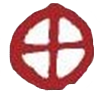 